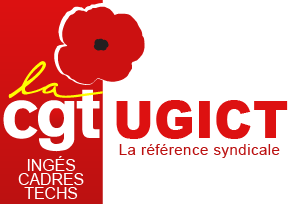 POSTE À POUVOIR : 	CDI - Journaliste web Options-UGICTNATURE DU POSTE : 	CDI temps pleinLIEU : 				Montreuil (93)DISPONIBILITÉ : 		immédiateÀ propos de l’offre d’emploi
Options est le journal de l’Ugict-CGT qui traite des problématiques du travail et de la spécificité des ingénieurs, cadres techniciens agents de maîtrise, en terme d’aspirations sociales et sociétales. Options est intégré dans la cotisation des 80 000 affilié.es à l’Ugict-CGT.Options recherche un journaliste web pour renforcer la rédaction du journal et faire le lien avec les communications de l’Ugict.Curieux et rigoureux, vous intégrez une culture numérique en évolution, vous faites preuve d’une grande exigence vis-à-vis des faits et montrer des capacités d’adaptation, de polyvalence et de créativité. Votre rôle au sein de l’équipe :Couvrir les sujets traditionnels d'Options par des enquêtes, des reportages, des analyses, des interviews...Assurer le renforcement et l'élargissement de compétences numériques de l'équipe dans un domaine en évolution régulièreEnrichir le contenu éditorial du site et des présences sur les réseaux sociaux par la publication de nouveaux formatsEditing des articlesVeille sur les médias du domaine, nouveaux formats, tendances sociétales et digitalesProduction de vidéo et de podcasts, de la captation au montage.Prérequis :Expérience de 3 ans minimum en journalisme webBonne connaissance des questions socialesParfaite maîtrise des techniques journalistiques
Compétences :Connaissance du secteur social, véritable savoir-faire journalistique, maitrise de l’écriture pour le digital avec style.force de proposition et de production des formats et programmes éditoriaux innovants capacité de construire une réelle communauté de lecteurs·trices.Pratique courante des nouveaux formats multimédia (vidéo, son, podcast, richmedia)expérience de l'articulation publication sur le web et sur les réseaux sociaux pratique du matériel vidéo et audio et des logiciels de montagemaitrise d'outils digitaux d'infographie ou de datavisualisation (Florish, highcharts par exemple)pratique de l'administration de Wordpress ou d'un CMS de même ordrepratique du secrétariat de rédaction : relecture, correction, titraille, mise en forme et choix iconographie